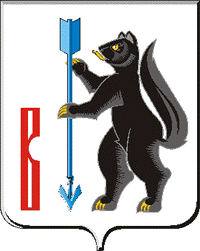 АДМИНИСТРАЦИЯГОРОДСКОГО ОКРУГА ВЕРХОТУРСКИЙП О С Т А Н О В Л Е Н И Еот 17.07.2018г. № 602г. ВерхотурьеОб утверждении Порядка принятия решений о подготовке и реализации бюджетных инвестиций за счет средств бюджета городского округа Верхотурский в объекты капитального строительства муниципальной собственности городского округа Верхотурский и (или) на приобретение объектов недвижимого имущества в муниципальную собственность городского округа Верхотурский На основании статьи 79 Бюджетного кодекса Российской Федерации, Федерального закона от 06 октября 2003г. № 131-ФЗ «Об общих принципах организации местного самоуправления в Российской Федерации», пункта 31 части 1 статьи 93 Федерального закона от 05 апреля 2013г. № 44-ФЗ «О контрактной системе в сфере закупок товаров, работ, услуг для обеспечения государственных и муниципальных нужд», в целях повышения эффективности расходования бюджетных средств при реализации бюджетных инвестиций в объекты муниципальной собственности городского округа Верхотурский, руководствуясь Уставом городского округа Верхотурский:ПОСТАНОВЛЯЮ:1. Утвердить Порядок принятия решений о подготовке и реализации бюджетных инвестиций за счет средств бюджета городского округа Верхотурский в объекты капитального строительства муниципальной собственности городского округа Верхотурский и (или) на приобретение объектов недвижимого имущества в муниципальную собственность городского округа Верхотурский (прилагается).2. Опубликовать настоящее постановление в информационном бюллетене «Верхотурская неделя» и разместить на официальном сайте городского округа Верхотурский.3. Контроль исполнения настоящего постановления оставляю за собой.Главагородского округа Верхотурский                                                          А.Г.ЛихановУтвержденпостановлением Администрациигородского округа Верхотурскийот 17.07.2018г. № 602«Об утверждении Порядка принятия решений о подготовке и реализации бюджетных инвестиций за счет средств бюджета городского округа Верхотурский в объекты капитального строительства муниципальной собственности городского округа Верхотурский и (или) на приобретение объектов недвижимого имущества в муниципальную собственность городского округа Верхотурский»ПОРЯДОКПРИНЯТИЯ РЕШЕНИЙ О ПОДГОТОВКЕ И РЕАЛИЗАЦИИБЮДЖЕТНЫХ ИНВЕСТИЦИЙ ЗА СЧЕТ СРЕДСТВ БЮДЖЕТА ГОРОДСКОГО ОКРУГА ВЕРХОТУРСКИЙ В ОБЪЕКТЫ КАПИТАЛЬНОГО СТРОИТЕЛЬСТВА МУНИЦИПАЛЬНОГО СОБСТВЕННОСТИ ГОРОДСКОГО ОКРУГА ВЕРХОТУРСКИЙ И (ИЛИ) НА ПРИОБРЕТЕНИЕ ОБЪЕКТОВНЕДВИЖИМОГО ИМУЩЕСТВА В МУНИЦИПАЛЬНУЮ СОБСТВЕННОСТЬГОРОДСКОГО ОКРУГА ВЕРХОТУРСКИЙI. Общие положения1. Настоящий Порядок устанавливает правила принятия решений о подготовке и реализации бюджетных инвестиций за счет средств бюджета городского округа Верхотурский в объекты капитального строительства муниципальной собственности городского округа Верхотурский и (или) на приобретение объектов недвижимого имущества в муниципальную собственность городского округа Верхотурский (далее соответственно – объекты капитального строительства, объекты недвижимого имущества), в форме капитальных вложений в основные средства, находящиеся (которые будут находиться) в собственности городского округа Верхотурский.2. Инициаторами подготовки проекта решения выступает предполагаемый главный распорядитель средств бюджета городского округа Верхотурский, ответственный за реализацию муниципальной программы городского округа Верхотурский, в рамках которой планируется осуществлять бюджетные инвестиции в целях строительства, реконструкции, в том числе с элементами реставрации, технического перевооружения объекта капитального строительства или приобретения объекта недвижимого имущества. В случае неполноты или недостоверности представленной инициатором информации, отсутствия лимитов бюджетных обязательств на строительство, реконструкцию, в том числе с элементами реставрации, технического перевооружения объекта капитального строительства или приобретение объекта недвижимого имущества Администрация городского округа Верхотурский принимает решение об отказе в действиях, направленных на подготовку и реализацию бюджетных инвестиций, о чем сообщает инициатору в течение трех дней.В случае соответствия обращения и приложенных к нему документов требованиям настоящего Порядка Администрация городского округа Верхотурский принимает решение об осуществлении дальнейших действий в соответствии с настоящим Порядком.3. Решение в отношении конкретных объектов принимается с учетом приоритетов и целей развития городского округа Верхотурский, исходя из стратегии социально-экономического развития, прогноза социально-экономического развития городского округа Верхотурский на среднесрочный период.2. Подготовка проекта решения1. Комитет экономики и планирования Администрации городского округа Верхотурский подготавливает проект решения о реализации бюджетных инвестиций в форме постановления Администрации городского округа Верхотурский.В случае осуществления инвестиций в рамках муниципальной программы городского округа Верхотурский (подпрограммы, отдельного мероприятия) комитет экономики и планирования Администрации городского округа Верхотурский направляет исполнителю муниципальной программы городского округа Верхотурский предложения для включения проекта решения в соответствующую муниципальную программу городского округа Верхотурский (подпрограмму, отдельного мероприятия).2. Проектом решения может предусматриваться предоставление бюджетных инвестиций на несколько объектов капитального строительства и (или) приобретение нескольких объектов недвижимого имущества.3. Проект решения содержит следующую информацию:3.1. Данные об объекте капитального строительства согласно проектной документации и (или) недвижимом имуществе (наименование, назначение, площадь или иной количественный показатель, местоположение, кадастровый номер) в соответствии со сведениями из ЕГРП.3.2. Направление инвестирования (строительство, реконструкция, в том числе с элементами реставрации, техническое перевооружение, приобретение).3.3. Наименование главного распорядителя бюджетных средств и муниципального заказчика.3.4. Срок реализации бюджетных инвестиций в объекты капитального строительства и (или) приобретение объекта недвижимого имущества.3.5. Объем бюджетных инвестиций, планируемых к предоставлению в целях осуществления капитального строительства и (или) приобретения объекта недвижимого имущества.К проекту решения прикладываются документы, подтверждающие указанную в нем информацию, в том числе сметная стоимость объекта капитального строительства (при наличии утвержденной проектной документации) или предполагаемая (предельная) стоимость объекта капитального строительства, либо обоснование предполагаемой (предельной) стоимости приобретения объекта недвижимого имущества, определяемой в соответствии с законодательством Российской Федерации о контрактной системе в сфере закупок товаров, работ, услуг для обеспечения государственных и муниципальных нужд.3. Реализация бюджетных инвестиций осуществляется в соответствии с положениями Федерального закона от 05.04.2013 N 44-ФЗ "О контрактной системе в сфере закупок товаров, работ, услуг для обеспечения государственных и муниципальных нужд".